Application for Force Majeure Leave (Under the Parental Leave Act 1998)I confirm that I have taken Force Majeure Leave on the above-mentioned date(s) because of urgent family reasons as a result of injury to / illness of the member of my immediate family stated above and per details stated given as a result of which my immediate presence at that member of my immediate family’s address was indispensable.DeclarationI declare that the information given by me above is true, accurate and complete in all respects and I both understand and accept that if that is not the case, whether knowingly on my part or otherwise, then, following due investigation by my employer, I may be denied Force Majeure Leave and / or liable to appropriate disciplinary action.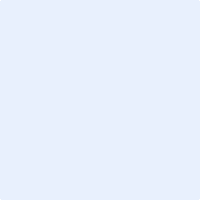 Note: The members of an employee’s immediate family covered under Section 13 (2) of the Act are a child (natural, adoptive or over which the employee is acting in loco parentis) spouse/civil partner /partner, the brother/sister, or parent/grandparent of the employee.Application should be made by the Head of School/Area and returned to: HR Service Centre, Human Resources, Trinity Central,152-160 Pearse Street, Trinity College, Dublin 2.Tel: 8963333 E-mail: hr@tcd.ieName of Employee:Click or tap here to enter text.Staff Number:Click or tap here to enter text.Home Address:Click or tap here to enter text.Department:Click or tap here to enter text.Dept. Phone:Click or tap here to enter text.Email Address:Click or tap here to enter text.Name and address of injured / ill member of the Employee’s Immediate Family during Emergency Family Leave:Click or tap here to enter text.Relationship of Immediate Family Member to Employee:Click or tap here to enter text.Nature and Details of Injury / Illness of Immediate Family Member of Employee Concerned (Applications are assessed on the information given. Please provide full details):Click or tap here to enter text.Date(s) of Emergency Family Leave:Click or tap here to enter text.Signature of EmployeeSignature of EmployeeDateClick or tap to enter a date.Signature of Head of School/AreaPlease Print/Type NameClick or tap here to enter text.DateClick or tap to enter a date.